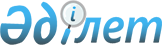 Об утверждении Плана мероприятий по реализации договоренностей, достигнутых в ходе третьего заседания Межправительственной казахстанско-турецкой экономической комиссии 3-4 мая 2004 года в городе АнкареРаспоряжение Премьер-Министра Республики Казахстан от 16 сентября 2004 года N 267-р

     В целях реализации договоренностей, достигнутых в ходе третьего заседания Межправительственной казахстанско-турецкой экономической комиссии 3-4 мая 2004 года в городе Анкаре, и обеспечения дальнейшего развития казахстанско-турецкого сотрудничества: 

     1. Утвердить прилагаемый План мероприятий по реализации договоренностей, достигнутых в ходе третьего заседания Межправительственной казахстанско-турецкой экономической комиссии 3-4 мая 2004 года в городе Анкаре (далее - План). 

     2. Центральным и местным исполнительным органам, заинтересованным организациям Республики Казахстан (по согласованию) принять конкретные меры по выполнению мероприятий, предусмотренных Планом. 

     3. Министерству иностранных дел Республики Казахстан не реже одного раза в полугодие информировать Правительство Республики Казахстан о ходе выполнения Плана.      Премьер-Министр Утвержден        

распоряжением Премьер-Министра 

Республики Казахстан    

от 16 сентября 2004 года N 267  

План 

мероприятий по реализации договоренностей, достигнутых в ходе 

третьего заседания Межправительственной казахстанско-турецкой 

экономической комиссии 3-4 мая 2004 года в городе Анкаре ____________________________________________________________________ 

 N |           Мероприятие           |   Срок   |Ответственные 

п/п|                              |исполнения|за исполнение 

-------------------------------------------------------------------- 

 1 |                2                      |     3    |     4 

--------------------------------------------------------------------     

1.   Расширение договорно-правовой базы:      1.1 подготовить к подписанию проект    2005 г.    МФ, МИД 

    Соглашения между Правительством 

    Республики Казахстан и Правительством 

    Турецкой Республики о сотрудничестве и 

    взаимной помощи по вопросам соблюдения 

    налоговых законодательств;      1.2 подготовить к подписанию         2005 г.    МЭБП, МИД, 

    Программу долгосрочного экономического           МТК, МЭМР, 

    сотрудничества и План действий по               МСХ, МФ 

    реализации Программы долгосрочного 

    экономического сотрудничества, 

    подписание которых предусматривается с 

    целью реализации положений, указанных в 

    Соглашении о долгосрочном торгово- 

    экономическом сотрудничестве, между 

    Правительством Республики Казахстан и 

    Правительством Турецкой Республики от 

    22 мая 2003 года;      1.3 в рамках Соглашения между        2005 г.    АТК, МИД 

    Правительством Республики Казахстан и 

    Правительством Турецкой Республики о 

    сотрудничестве и административной 

    взаимопомощи в таможенных делах от 

    22 мая 2003 года подписать Протокол 

    между Агентством таможенного контроля 

    Республики Казахстан и Таможенной 

    службой при Премьер-Министре Турецкой 

    Республики о методологическом и 

    информационном взаимодействии в области 

    таможенной статистики внешней торговли. 2.    Торгово-экономические отношения:      2.1 поощрять комбинированные         постоянно  МТК, МИТ, 

    перевозки, способствующие повышению             МЭБП 

    конкурентоспособности и снижению 

    себестоимости экспорта двух стран;      2.2 осуществлять обмен информацией и   постоянно  АТК 

    специалистами в рамках соглашений и 

    протоколов между таможенными органами 

    двух стран;      2.3 взаимодействовать с Турецкой      2004-2005  МИТ, МИД 

    Республикой по вопросам вступления         гг. 

    Казахстана во Всемирную торговую 

    организацию, разработать и подписать 

    соответствующий протокол;      2.4 поощрять активное участие        2005 г.    МИТ, МИД 

    предпринимательских структур двух стран 

    в ознакомительных мероприятиях, ярмарках 

    и выставках;      2.5 провести очередное заседание      2 полу-    МИТ 

    казахстанско-турецкого Делового Совета   годие 

    в г.Алматы в 2004 году;              2004 г.      2.6 проработать вопрос передачи       2004-2005  МИТ, МФ, 

    Казахстану опыта Турции по созданию и      гг.    АТК, МЭБП 

    управлению специальными экономическими 

    зонами и об оказании технической 

    поддержки в данном вопросе;      2.7 подготовить к подписанию Протокол  2 полу-    АС 

    о сотрудничестве между Государственным   годие 

    институтом статистики Турецкой         2004 г. 

    Республики и Агентством Республики 

    Казахстан по статистике;      2.8 Обучение специалистов Комитета по  2004-2005  МИТ, МИД 

    стандартизации, метрологии и             гг. 

    сертификации Министерства индустрии и 

    торговли Республики Казахстан по 

    учебным программам, разработанным 

    Турецким институтом стандартизации;      2.9 содействовать распространению     постоянно  МИТ, МИД 

    деятельности Турецкого института 

    стандартизации в Казахстане; 3.    Сотрудничество в области энергетики:      3.1 расширение сотрудничества в       постоянно 

    области разработки, добычи и                   МЭМР, АО "НК 

    транспортировки углеводородного сырья;           "КазМунай- 

                                           Газ"      3.2 продолжить работу по созданию     2004 г.    АО "НК "Ка- 

    необходимой правовой базы, касающейся            захстан Те- 

    участия Казахстана в проекте                   мiр Жолы" 

    нефтепровода Баку-Тбилиси-Джейхан, 

    а также по сотрудничеству в области 

    реализации проекта Энергетического 

    коридора "Восток-Запад", который 

    обеспечит транспортировку 

    казахстанской нефти по маршруту Актау- 

    Баку-Тбилиси-Джейхан. 4.    Научно-техническое сотрудничество:      4.1 продолжать и углублять научно-    постоянно  МОН 

    техническое сотрудничество, расширять 

    обмен специалистами и информацией в 

    сферах, представляющих взаимный интерес;      4.2 проработать с турецкой стороной    2005 г.    МОН 

    возможности обучения казахстанских 

    специалистов по вопросам новых 

    технологий, в частности, технологии 

    дистанционного зондирования. 5.    Сотрудничество в области промышленности:      5.1 провести двусторонние переговоры   2004 г.    МИТ, МИД 

    с Турецкой Республикой по доступу на 

    рынок товаров и услуг, рассмотреть 

    возможность подписания Протокола о 

    завершении двусторонних переговоров в 

    отношении торговли товарами и услугами 

    в свете вступления Республики Казахстан 

    во Всемирную торговую организацию (ВТО);      5.2 поощрять фирмы, осуществляющие    постоянно  МИТ, МИД, 

    взаимные инвестиции в рамках                   МЭМР, МТК 

    инвестиционных программ и приоритетов 

    двух стран;       5.3 оказывать содействие в          постоянно  МИТ, МИД, 

    распространении информации о проектах,           МЭМР, МТК, 

    требующих финансирования среди                 МОН 

    потенциальных инвесторов;      5.4 продолжить работу с турецкой      постоянно  МЭМР, МИТ, 

    стороной по привлечению инвестиций в             АИС 

    следующие приоритетные сферы 

    экономики: 

     - информационные технологии и 

    электроника; 

     - машиностроение (нефтегазовое, 

    транспортное и электротехническое 

    оборудование и приборы); 

     - глубокая металлообработка; 

     - производство строительных 

    материалов; 

     - биотехнология; 

     - химия и нефтехимия.      5.5 проработать предложение турецкой   2 полу-    МИТ, МИД 

    стороны относительно вклада           годие 

    инвестиций в предприятия Турецкой       2005 г. 

    Республики, находящиеся в процессе 

    приватизации;      5.6 рассмотреть предложение турецкой   2 полу-    МЗ, МИД 

    стороны о визите в Казахстан в 2004     годие 

    году делегации турецких производителей   2004 г. 

    лекарственных препаратов для обсуждения 

    двустороннего сотрудничества в 

    фармацевтическом секторе. 6.    Подрядные и консалтинговые услуги:      6.1 расширять сотрудничество в области постоянно  МИТ 

    подрядных, инженерных и консалтинговых 

    услуг и в этой связи поощрять участие 

    фирм двух стран в строительных и 

    проектных работах инфраструктурного и 

    архитектурного строительства;      6.2 изучить возможность обучения в    2 полу-    МИТ, МТСЗН 

    Турции казахстанских рабочих-строителей  годие 

    посредством Фонда образования рабочих-   2004 г. 

    строителей Турции;      6.3 проработать возможности          постоянно  МТК, МИД 

    обеспечения более эффективного участия 

    турецких фирм в проектах в области 

    транспортной инфраструктуры;      6.4 осуществлять взаимный обмен       постоянно  МИТ, МИД 

    информацией и делегациями для развития 

    сотрудничества в области строительных 

    и консалтинговых услуг;      6.5 проработать предложение турецкой   2005 г.    МИТ, МИД 

    стороны об осуществлении визита в 

    Казахстан делегации, состоящей из 

    представителей турецких строительных 

    компаний и консалтинговых фирм. 7.    Сотрудничество в области малых и 

     средних предприятий:      развитие сотрудничества между        постоянно  МИТ 

    уполномоченными органами двух 

    государств и изучение возможности 

    организации стажировки казахстанских 

    специалистов в Турции. 8.    Сотрудничество в области туризма:      8.1 подготовка программ, направленных  постоянно  АТС 

    на развитие культурной и туристской 

    деятельности, ориентацию инвесторов в 

    эту область и развития сотрудничества 

    на высшем уровне;      8.2 изучить возможность привлечения    1 квартал  АТС, акимы 

    инвестиций в проекты "Международного      2005 г.  областей 

    спортивно-туристского комплекса 

    "Тургень", "Базы лыжного спорта в 

    г. Щучинске", "Республиканского 

    туристского центра инновационных и 

    информационных технологий". 9.    Сотрудничество в области сельского 

     хозяйства:      9.1 изучение возможности 

    осуществления                      2004-2005 

    прямой торговли сельскохозяйственной       гг.    МСХ, МИД, АО 

    продукцией между соответствующими               Продкорпора- 

    турецкими и казахстанскими                    ция (по со- 

    организациями;                             гласованию), 

                                           ОЮЛ "Зерно- 

     9.2 проработать предложение турецкой   постоянно  вой Союз 

    стороны об участии казахстанских фирм            Казахстана" 

    в тендерах по закупкам, проводимых              (по со- 

    Офисом продукции и земледелия                  гласованию) 

    Турецкой Республики;      9.3 обеспечить информирование        постоянно 

    заинтересованных турецких компаний об 

    инвестиционных возможностях в области 

    производства и переработки сельско- 

    хозяйственной продукции в Казахстане. 10.   Сотрудничество в области транспорта:      10.1 принимать меры по дальнейшему    постоянно  МТК 

    совершенствованию международных 

    автомобильных перевозок грузов и 

    устранению препятствий при их 

    осуществлении;      10.2 рассмотреть возможность         2004 г.    МТК 

    увеличения квоты обмена бланками 

    разрешений на осуществление 

    международных перевозок грузов 

    автомобильным транспортом;      10.3 подготовить к подписанию        2004-2005  МТК 

    Соглашение между Правительством          гг. 

    Республики Казахстан и 

    Правительством Турецкой 

    Республики о воздушном сообщении;      10.4 активизировать совместную       2004-2005  МТК, "АО "НК 

    работу по реализации проекта по          гг.    "Казахстан 

    пропуску демонстрационного                    Темiр Жолы" 

    контейнерного поезда по маршруту 

    Алматы - Стамбул и организации 

    международного пассажирского 

    сообщения по маршруту Алматы - 

    Стамбул - Алматы Трансазиатской 

    железнодорожной магистрали;      10.5 провести согласование в         2005 г.    МТК, НК 

    заинтересованных государственных                "КазМор- 

    органах Республики Казахстан                   ТрансФлот" 

    проекта Соглашения между 

    Правительством Республики 

    Казахстан и Правительством 

    Турецкой Республики о 

    сотрудничестве в области водного 

    транспорта.      10.6 рассмотреть вопрос об оказании    2004 г.    МТК 

    содействия проекту "Поезд Шелкового 

    пути" 11.   Сотрудничество в области труда и 

     социальной защиты:      11.1 провести первое заседание       2005 г.    МТСЗН, МИД 

    Рабочей группы в рамках Соглашения 

    о взаимном сотрудничестве между 

    Министерством труда и социальной 

    защиты населения Республики Казахстан 

    и Министерством труда и социальной 

    защиты Турецкой Республики от 

    19 октября 2000 года; 

     11.2 проработать предложение турецкой  2005 г.    МТСЗН, МИД 

    стороны о подписании Договора о 

    социальной защите. 

____________________________________________________________________ 
					© 2012. РГП на ПХВ «Институт законодательства и правовой информации Республики Казахстан» Министерства юстиции Республики Казахстан
				